Bogotá, 26 de octubre de 2020nestor leonardo rico ricoPresidente Comisión TerceraCámara De Representantes CiudadAsunto: Radicación de ponencia Proyecto de Ley 253 de 2020 “Por medio del cual se crean herramientas estadísticas para combatir la desigualdad” Señor presidente,De conformidad con la Ley 5 de 1992, presento ante su despacho la ponencia para primer debate el Proyecto de Ley 253 de 2020 “Por medio del cual se crean herramientas estadísticas para combatir la desigualdad” para el trámite establecido en la Ley 5 de 1992. Cordialmente,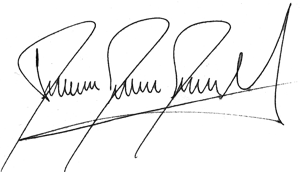 DAVID RACERO MAYORCA Representante a la Cámara por BogotáAntecedentes jurídicosEl honorable Representante a la Cámara David Racero radicó ante la secretaría general de la Cámara de Representantes el proyecto de ley en estudio. En la comisión tercera de la Cámara de Representantes la mesa directiva decidió que el representante a la Cámara David Racero y Enrique Cabrales serían los congresistas encargados de dar ponencia a primer debate al proyecto de ley en mención. Exposición de motivosLa información es un recurso fundamental tanto para el diseño de políticas públicas como para el ejercicio legislativo y académico. En este sentido el Departamento Administrativo Nacional de Estadística (DANE) ha tenido un gran avance en materia de consolidación estadística a través de encuestas como la Gran Encuesta de Hogares o la Encuesta Anual de Calidad de Vida que ha permitido a la poblacion tener acceso permanente, actualizado y anonimizado a las cifras sobre las condiciones socioeconómicas de la población colombiana. Aunque la función principal de la Dian no sea la consolidación de bases estadíticas, a través de las declaraciones de rentas se logra recolectar información importante sobre la situación socioeconómica de las personas de mayor ingreso en el país. El proyecto de ley en mención busca la que la Dian pueda emitir datos anonimizados sobre las declaraciones de renta lo que permitirá generar bases estadísticas más sólidas para la toma de decisiones en el país. Pertinencia del proyectoEste proyecto de ley es adecuado y necesario toda vez que permite el análisis de los datos anonimizados de las declaraciones de renta de los declarantes. A través de esta información ha sido posible hacer análisis económicos como los de Alvaredo y Londoño (2013) o Ávila (2015), en las cuales se analizan temas como la distribución del ingreso y la tributación desde una perspectiva de género.A partir de la anonimización de datos se logró construir, por primera vez en la historia de la humanidad, un estudio de desigualdad de largo plazo donde se comparan diferentes países del mundo. En la siguiente gráfica se observa la participación del 1% más rico del país en el PIB.Gráfica 1. Participación del ingreso del 1% más rico del país en el PIB. Colombia, Argentina, Japón, España, Suecia y Estados Unidos, 1993-2011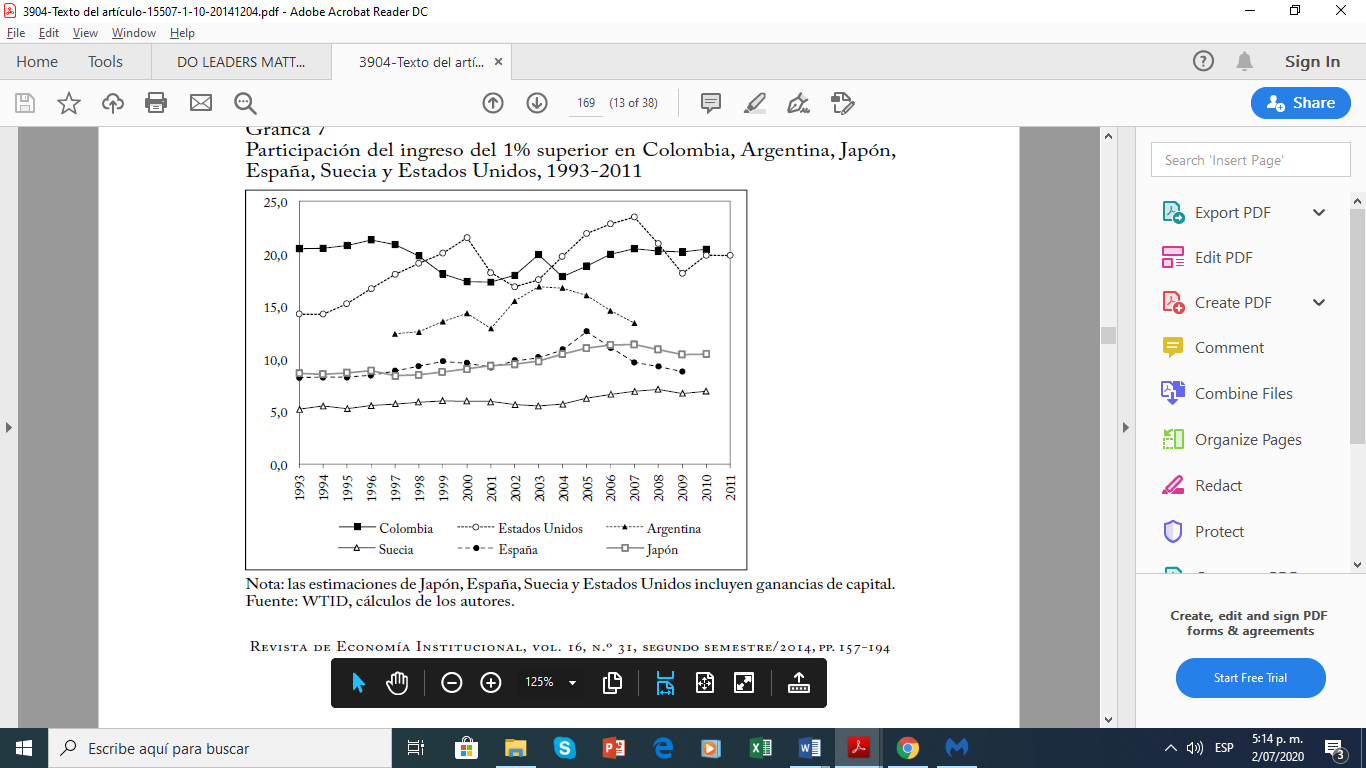 		Fuente: Alvaredo y Londoño (2013)La existencia de bases de datos de declaraciones de renta anonimizadas es una práctica recurrente en diferentes países del mundo y la cual ha permitido avanzar en multiples investigaciones socioeconómicas. Por ejemplo, en Estados Unidos existe el Individual Income Tax Public Use Sample basada en las declaraciones de renta de los contribuyentes, otro ejemplo son las estadísticas Income tax scientific use-files que se producen en Alemania desde 1995. Igualmente en España se entregan las Estadística de los declarantes de IRPF y las Estadísticas por partidas del IVA.La anonimización de datos es una práctica común dentro de las instituciones del país y en general en el mundo.  Ejemplo de esto son los microdatos que provee el DANE de la  gran encuesta de hogares, de la encuesta nacional de calidad de vida y otras encuestas.Sobre la viabilidad jurídicaEste proyecto de ley no genera un aumento de los recursos públicos, por lo que no se necesita aprobación por parte del Ministerio de Hacienda y Crédito Público. A su vez, es importante anotar que no se afecta la confidencialidad tributaria establecida en la normatividad colombiana, toda vez que la anonimización de datos del contribuyente implica que la entidad generadora de las estadísticas debe garantizar que las declaraciones de renta no sean identificables a nivel individual. Este proceso es aplicado por el Dane para garantizar libre acceso a los datos recolectados por esta entidad sin violar la confidencialidad de los encuestados.Concepto del Ministerio de HaciendaEl Ministerio de Hacienda y Crédito Público considera que con el proyecto de ley se está modificando las funciones de la Dian. Pero esto no es cierto, en el decreto 4048 de 2008 de la Dian se establece en el artículo 17 que la Dian tiene como deber proporcionar las estadísticas e informes relacionados con la gestión tributaria. Este proyecto de ley no adiciona ni modifica las funciones de la Dian respecto a esta materia, solo especifica la forma en presentar sus estadísticas. Ahora bien, el Ministerio de Hacienda considera que se está violando la protección de datos pero, en el proyecto de ley se establece con claridad que los datos publicados serán anonimizados, como lo hace el Dane, razón por la que no se revelará información confidencial. Con la anonimización de datos no se podrá identificar a los contribuyentes. Si los datos anonimizados violan la intimidad, el Dane estaría incurriendo en una inconstitucionalidad toda vez que esta entidad presenta este tipo de datos al público por medio de su página web.Finalmente, el Ministerio de Hacienda considera que este proyecto no tiene en cuenta el Plan Nacional de Desarrollo. Pero este proyecto busca, en concordancia con el Plan Nacional de Desarrollo, ampliar las fuentes estadísticas del país. Modificaciones para primer debateEn concordancia con los comentarios del Ministerio de Hacienda, y en el entedido que el Dane es la entidad estadística oficial del país, el Dane apoyará en la tarea de anonimización de datos de las declaraciones de renta presentadas ante la Dian.Posibles causales de impedimentos para el debateSegún la normativa colombiana un congresista debe declararse impedido en caso de tener un conflicto de interés en un proyecto de ley. Sin emargo, ningún congresistas se vería beneficiado por este proyecto toda vez que se permite la generación de estadísticas en el país. DAVID RACERO MAYORCA Representante a la Cámara por BogotáProposiciónSe solicita a la comisión tercera de la Cámara de Representantes dar primer debate al Proyecto de Ley 253 de 2020 “Por medio del cual se crean herramientas estadísticas para combatir la desigualdad”DAVID RACERO MAYORCARepresentante a la Cámara por BogotáTexto propuesto para primer debateProyecto de Ley 253 de 2020 “Por medio del cual se crean herramientas estadísticas para combatir la desigualdad”El Congreso de la República de ColombiaDecretaArtículo 1. Objeto. El presente proyecto de ley busca que la Dirección de Impuestos y Aduanas Nacionales o quien haga su papel, publique anualmente los datos anonimizados de sus contribuyentes y declarantes. Artículo 2. Anonimización de datos. La Dirección de Impuestos y Aduanas Nacionales anonimizará los datos de las declaraciones de impuestos de personas naturales y jurídicas. Estos datos, después de anonimizados, serán de acceso al público y no violarán la normativa vigente sobre confidencialidad de datos personales en el país. No se incluirán nombres, cédulas de ciudadanía ni números de identificación tributaria ni ningún otro dato que permita identificar a los contribuyentes.La base de datos puesta a disposición del público será una muestra estadísticamente representativa de los contribuyentes. Esta información reposará abierta al público en la página de internet oficial de la Dirección de Impuestos y Aduanas Nacionales. La misma deberá ser actualizada anualmente. La Dirección de Impuestos y Aduanas Nacionales tendrá hasta 180 días calendario para actualizar la información después de finalizada una vigencia fiscal. Parágrafo 1. La Dirección de Impuestos y Aduanas Nacionales podrá solicitar apoyo del Departamento Nacional de Estadística para garantizar una correcta anonimización de estos datos. Parágrafo 2. La Dirección de Impuestos y Aduanas Nacionales se encargará de la correcta anonimización de datos. Bajo ninguna circunstancia se podrá revelar el nombre, la cédula, el NIT o cualquier otro dato que permita identificar al contribuyente. En caso de violar la confidencialidad tributaria definida en el artículo 583 del estatuto tributario, se llevarán a cabo las sanciones correspondientes según la normativa colombiana. Parágrafo 3.El Departamento Adminisrtativo Nacional de Estadística apoyará a la Dirección de Impuestos y Aduanas Nacionales en la anonimización de datos prevista en el presente artículo.Artículo 3. Interoperabilidad de la base de datos anonimizados con los datos administrativos de la DIAN. Una versión de la base de datos entregada al público estará en un formato tal que permita que el código que escriban los investigadores para analizar la base de datos anonimizada pueda también ejecutarse en los sistemas internos de la DIAN, con el fin de que los investigadores académicos puedan entregar el código a la DIAN y solicitar la entrega de resultados que utilicen el universo de los datos, sin por eso tener que recibir el universo de los datos.Artículo 4. Actualización y anonimización de datos pasados. Aprobada y reglamentada esta ley, la Dirección de Impuestos y Aduanas Nacionales tendrá un plazo de 180 días calendario para anonimizar y publicar los datos anonimizados de quienes hayan declarado impuestos desde la vigencia fiscal del año 2000.Artículo 5. Actualización y anonimización de datos pasados. Aprobada y reglamentada esta ley, la Dirección de Impuestos y Aduanas Nacionales tendrá un plazo de 180 días calendario para anonimizar y publicar los datos anonimizados de quienes hayan declarado impuestos desde la vigencia fiscal del año 2000.Artículo 6. Vigencia y derogatoria. Esta ley rige desde su sanción y deroga todas las normas que le sean contrarias. 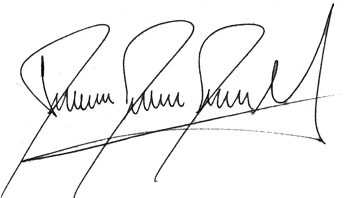 DAVID RACERO MAYORCA Representante a la Cámara por BogotáArtículo originalPropuesta de artículoArtículo 2. Anonimización de datos. La Dirección de Impuestos y Aduanas Nacionales anonimizará los datos de las declaraciones de impuestos de personas naturales y jurídicas. Estos datos, después de anonimizados, serán de acceso al público y no violarán la normativa vigente sobre confidencialidad de datos personales en el país. No se incluirán nombres, cédulas de ciudadanía ni números de identificación tributaria ni ningún otro dato que permita identificar a los contribuyentes.La base de datos puesta a disposición del público será una muestra estadísticamente representativa de los contribuyentes. Esta información reposará abierta al público en la página de internet oficial de la Dirección de Impuestos y Aduanas Nacionales. La misma deberá ser actualizada anualmente. La Dirección de Impuestos y Aduanas Nacionales tendrá hasta 180 días calendario para actualizar la información después de finalizada una vigencia fiscal. Parágrafo 1. La Dirección de Impuestos y Aduanas Nacionales podrá solicitar apoyo del Departamento Nacional de Estadística para garantizar una correcta anonimización de estos datos. Parágrafo 2. La Dirección de Impuestos y Aduanas Nacionales se encargará de la correcta anonimización de datos. Bajo ninguna circunstancia se podrá revelar el nombre, la cédula, el NIT o cualquier otro dato que permita identificar al contribuyente. En caso de violar la confidencialidad tributaria definida en el artículo 583 del estatuto tributario, se llevarán a cabo las sanciones correspondientes según la normativa colombiana. Artículo 2. Anonimización de datos. La Dirección de Impuestos y Aduanas Nacionales anonimizará los datos de las declaraciones de impuestos de personas naturales y jurídicas. Estos datos, después de anonimizados, serán de acceso al público y no violarán la normativa vigente sobre confidencialidad de datos personales en el país. No se incluirán nombres, cédulas de ciudadanía ni números de identificación tributaria ni ningún otro dato que permita identificar a los contribuyentes.La base de datos puesta a disposición del público será una muestra estadísticamente representativa de los contribuyentes. Esta información reposará abierta al público en la página de internet oficial de la Dirección de Impuestos y Aduanas Nacionales. La misma deberá ser actualizada anualmente. La Dirección de Impuestos y Aduanas Nacionales tendrá hasta 180 días calendario para actualizar la información después de finalizada una vigencia fiscal. Parágrafo 1. La Dirección de Impuestos y Aduanas Nacionales podrá solicitar apoyo del Departamento Nacional de Estadística para garantizar una correcta anonimización de estos datos. Parágrafo 2. La Dirección de Impuestos y Aduanas Nacionales se encargará de la correcta anonimización de datos. Bajo ninguna circunstancia se podrá revelar el nombre, la cédula, el NIT o cualquier otro dato que permita identificar al contribuyente. En caso de violar la confidencialidad tributaria definida en el artículo 583 del estatuto tributario, se llevarán a cabo las sanciones correspondientes según la normativa colombiana.Parágrafo 3. El Departamento Adminisrtativo Nacional de Estadística apoyará a la Dirección de Impuestos y Aduanas Nacionales en la anonimización de datos prevista en el presente artículo.